Name:__________________                                     Group:__________________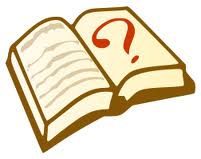 Explain the role of your group in organising the book launch. What was expected of you, did you fulfil this task, how did your group compare to the other groups in the year?___________________________________________________________________________________________________________________________________________________________________________________________________________________________________________________________________________________________________________________________________________________________________________________________________________________________________________________________________________________________________________________________________________________________________________________________________________________________________________________________________________Explain your role as an individual within the group. Think about what you contributed, your role in planning, what you did well, your role on the day, what you could have done better etc. ___________________________________________________________________________________________________________________________________________________________________________________________________________________________________________________________________________________________________________________________________________________________________________________________________________________________________________________________________________________________________________________________________________________________________________________________________________________________________________________________________________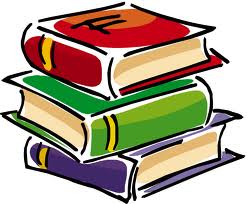 Assess the success of the book launch.  Think about: how you worked together in your team, how the year worked together as a whole, feedback from the Honoured Guest Mr McCarthy, fellow students, teachers etc. ___________________________________________________________________________________________________________________________________________________________________________________________________________________________________________________________________________________________________________________________________________________________________________________________________________________________________________________________________________________________________________________________________________________________________________________________________________________________________________________________________________Can you name the winners of the different categories? Biography _________________  	Children's ___________________ 	Cookery  ___________________Fiction ____________________ 	Information _________________ 	Poetry & Quotation___________Overall ___________________ 		Best Illustration _______________ 	Best Presentation ____________What new skills did you learn that you had? ___________________________________________________________________________________________________________________________________________________________________________________________________________________________________________________ENS  URE ALL YOUR TEAM MEMBERS SIGN THIS SHEET BELOW TO CONFIRM YOUR PARTICIPATION IN THE GROUP WORK!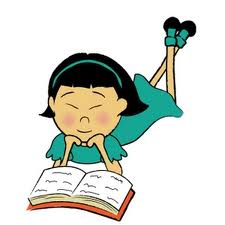 